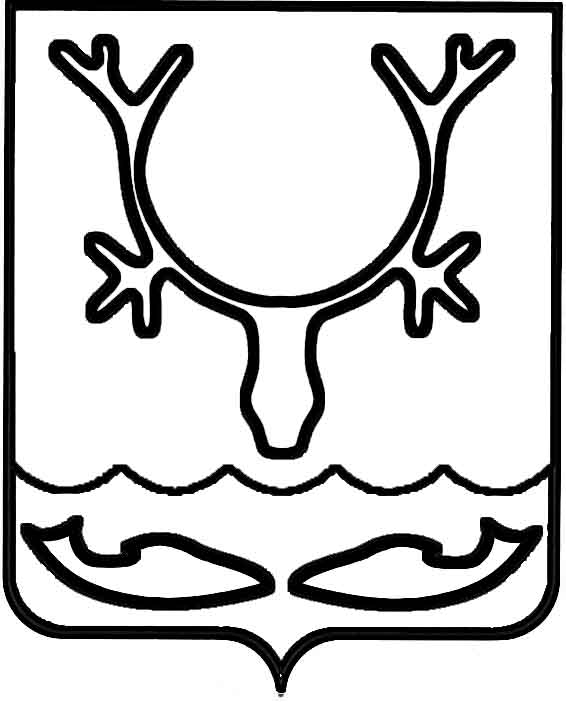 Администрация муниципального образования
"Городской округ "Город Нарьян-Мар"ПОСТАНОВЛЕНИЕВ связи с перераспределением полномочий в соответствии с законом Ненецкого автономного округа от 19.09.2014 № 95-ОЗ "О перераспределении полномочий 
между органами местного самоуправления муниципальных образований Ненецкого автономного округа и органами государственной власти Ненецкого автономного округа" Администрация муниципального образования "Городской округ "Город Нарьян-Мар" П О С Т А Н О В Л Я Е Т:1.	Признать утратившими силу следующие постановления:1.1.	постановление Администрации МО "Городской округ "Город Нарьян-Мар" от 23.12.2011 № 2277 "Об утверждении сводного перечня муниципальных услуг (работ) МО "Городской округ "Город Нарьян-Мар";1.2.	постановление Администрации МО "Городской округ "Город Нарьян-Мар" от 06.02.2012 № 219 "О внесении изменения в Сводный перечень муниципальных услуг (работ) МО "Городской округ "Город Нарьян-Мар";1.3.	постановление Администрации МО "Городской округ "Город Нарьян-Мар" от 11.02.2014 № 382 "О внесении изменений в сводный перечень услуг (работ) 
МО "Городской округ "Город Нарьян-Мар";1.4.	постановление Администрации МО "Городской округ "Город Нарьян-Мар" от 17.03.2014 № 710 "О внесении изменений в сводный перечень услуг (работ) МО "Городской округ "Город Нарьян-Мар".2.	Настоящее постановление вступает в силу со дня его официального опубликования.18.02.2022№223О признании утратившими силу отдельных постановлений Администрации муниципального образования "Городской округ "Город              Нарьян-Мар"Глава города Нарьян-Мара О.О. Белак